МИНИСТЕРСТВОЭКОНОМИЧЕСКОГО РАЗВИТИЯ ПРИДНЕСТРОВСКОЙ МОЛДАВСКОЙ РЕСПУБЛИКИП Р И К А З7 октября 2021 года							                          № 989 г. ТираспольО введении в действие нормативных документов по стандартизации на территории Приднестровской Молдавской Республики(опубликование в газете «Приднестровье» от 15 октября 2021 года № 187)В соответствии с Законом Приднестровской Молдавской Республики от 23 ноября 1994 года «О стандартизации» (СЗМР 94-4) с изменениями и дополнением, внесенным законами Приднестровской Молдавской Республики от 10 июля 2002 года № 152-ЗИД-III (САЗ 02-28), от 24 декабря 2012 года № 259-ЗИ-V (САЗ 12-53), от 30 декабря 2013 года 
№ 289-ЗИД-V (САЗ 14-1), от 21 января 2014 года № 35-ЗИ-V (САЗ 14-4), Постановлением Верховного Совета Приднестровской Молдавской Республики от 21 мая 2002 года № 584 «О признании рамочной нормой права на территории Приднестровской Молдавской Республики Соглашения «О проведении согласованной политики в области стандартизации, метрологии и сертификации» (с оговоркой) Межгосударственного совета по стандартизации, метрологии и сертификации» (САЗ 02-21), в целях актуализации нормативной базы стандартов, приказываю:1. Ввести в действие на территории Приднестровской Молдавской Республики в качестве государственнх стандартов Приднестровской Молдавской Республики с редакционными изменениями, соответствующими требованиям законодательства Приднестровской Молдавской Республики, следующие межгосударственные стандарты:1) ГОСТ IEC 61034-1-2011 «Измерение плотности дыма при горении кабелей в заданных условиях. Часть 1. Испытательное оборудование»;2) ГОСТ IEC 61034-2-2011 «Измерение плотности дыма при горении кабелей в заданных условиях. Часть 2. Метод испытания и требования к нему»;3) ГОСТ ПМР ГОСТ Р 8.674-2021 «Государственная система обеспечения единства измерений. Общие требования к средствам измерений и техническим системам и устройствам с измерительными функциями», гармонизированный с ГОСТ Р 8.674-2009;4) ГОСТ ПМР ГОСТ Р 15.013-2021 «Система разработки и постановки продукции на производство. Медицинские изделия», гармонизированный с ГОСТ Р 15.013-2016;5) ГОСТ ПМР ГОСТ Р ИСО 187-2012 «Целлюлоза, бумага, картон. Стандартная атмосфера для кондиционирования и испытания. Метод контроля за атмосферой и условиями кондиционирования», гармонизированный с ГОСТ Р ИСО 187-2012;6) ГОСТ ПМР ГОСТ Р ИСО 534-2021 «Бумага и картон. Определение толщины, плотности и удельного объема», гармонизированный с ГОСТ Р ИСО 534-2012;7) ГОСТ ПМР ГОСТ Р ИСО 536-2021 «Бумага и картон. Определение массы», гармонизированный с ГОСТ Р ИСО 536-2013;8) ГОСТ ПМР ГОСТ Р ИСО 3781-2021 «Бумага и картон. Определение прочности при растяжении после погружения в воду», гармонизированный с 
ГОСТ Р ИСО 3781-2016;9) ГОСТ ПМР ГОСТ Р ИСО 9706-2000 «Информация документная. Бумага для документов. Требования к долговечности и методам испытаний», гармонизированный с ГОСТ Р ИСО 9706-2000;10) ГОСТ ПМР ГОСТ Р ИСО 10716-2000 «Бумага и картон. Метод определения щелочного резерва», гармонизированный с ГОСТ Р ИСО 10716-2000;11) ГОСТ ПМР ГОСТ Р ИСО 11137-3-2021 «Стерилизация медицинской продукции. Радиационная стерилизация. Часть 3. Руководство по вопросам дозиметрии», гармонизированный с ГОСТ Р ИСО 11137-3-2008;12) ГОСТ ПМР ГОСТ Р ИСО 14155-2021 «Клинические исследования. Надлежащая клиническая практика», гармонизированный с ГОСТ Р ИСО 14155-2014;13) ГОСТ ПМР ГОСТ Р ИСО 14937-2021 «Стерилизация медицинской продукции. Общие требования к определению характеристик стерилизующего агента и к разработке, валидации и текущему контролю процесса стерилизации медицинских изделий», гармонизированный с ГОСТ Р ИСО 14937-2012;14) ГОСТ ПМР ГОСТ Р ИСО 15882-2012 «Стерилизация медицинской продукции. Химические индикаторы. Руководство по выбору, использованию и интерпретации результатов», гармонизированный с ГОСТ Р ИСО 15882-2012;15) ГОСТ ПМР ГОСТ Р ИСО 17664-2021 «Стерилизация медицинских изделий. Информация, предоставляемая изготовителем для проведения повторной стерилизации медицинских изделий» , гармонизированный с ГОСТ Р ИСО 17664-2012;16) ГОСТ ПМР ГОСТ Р ИСО 17665-1-2021 «Стерилизация медицинской продукции. Влажное тепло. Часть 1. Требования к разработке, валидации и текущему контролю процесса стерилизации медицинских изделий», гармонизированный с 
ГОСТ Р ИСО 17665-1-2016;17) ГОСТ ПМР ГОСТ Р ИСО 18113-1-2021 «Медицинские изделия для диагностики in vitro. Информация, предоставляемая изготовителем (маркировка). Часть 1. Термины, определения и общие требования», гармонизированный с 
ГОСТ Р ИСО 18113-1-2015;18) ГОСТ ПМР ГОСТ Р ИСО 18472-2021 «Стерилизация медицинской продукции. Биологические и химические индикаторы. Испытательное оборудование», гармонизированный с ГОСТ Р ИСО 18472-2009;19) ГОСТ ПМР ГОСТ Р ИСО 1924-2-2021 «Бумага и картон. Метод определения прочности при растяжении. Часть 2. Метод растяжения с постоянной скоростью (20 мм/мин)», гармонизированный с ГОСТ Р ИСО 1924-2-2012;20) ГОСТ ПМР ГОСТ Р 51317.4.5-2021 (МЭК 61000-4-5-95) «Совместимость технических средств электромагнитная. Устойчивость к микросекундным импульсным помехам большой энергии. Требования и методы испытаний», гармонизированный с ГОСТ Р 51317.4.5-99 (МЭК 61000-4-5-95);21) ГОСТ ПМР ГОСТ Р 51317.4.6-2021 (МЭК 61000-4-6-96) «Совместимость технических средств электромагнитная. Устойчивость к кондуктивным помехам, наведенным радиочастотными электромагнитными полями. Требования и методы испытаний», гармонизированный с ГОСТ Р 51317.4.6-99 (МЭК 61000-4-6-96);22) ГОСТ ПМР ГОСТ Р 52661-2021 (ИСО 11480:1997) «Целлюлоза, бумага и картон. Метод определения содержания общего хлора и органически связанного хлора», гармонизированный с ГОСТ Р 52661-2006 (ИСО 11480:1997);23) ГОСТ ПМР ГОСТ Р 53636-2021 «Целлюлоза, бумага, картон. Термины и определения», гармонизированный с ГОСТ Р 53636-2009;24) ГОСТ ПМР ГОСТ Р МЭК 60601-1-2-2021 «Изделия медицинские электрические. Часть 1-2. Общие требования безопасности с учетом основных функциональных характеристик. Параллельный стандарт. Электромагнитная совместимость. Требования и испытания», гармонизированный с 
ГОСТ Р МЭК 60601-1-2-2014;25) ГОСТ ПМР ГОСТ Р МЭК 61010-2-041-2021 «Безопасность электрических контрольно-измерительных приборов и лабораторного оборудования. Часть 2-041. Частные требования к лабораторным автоклавам, в том числе использующим пар для обработки медицинских материалов», гармонизированный с ГОСТ Р МЭК 61010-2-041-99;26) ГОСТ ПМР ГОСТ Р МЭК 62366-2021 «Изделия медицинские. Проектирование медицинских изделий с учетом эксплуатационной пригодности», гармонизированный с ГОСТ Р МЭК 62366-2013.2. На официальном сайте Министерства экономического развития Приднестровской Молдавской Республики (http://minregion.gospmr.org/index.php/gos-reestry) в двухнедельный срок со дня официального опубликования настоящего Приказа разместить тексты либо ссылки на сайты, содержащие тексты введенных нормативных документов, согласно пункту 1 настоящего Приказа3. Настоящий Приказ вступает в силу со дня, следующего за днем его официального опубликования в газете «Приднестровье».Заместитель Председателя Правительства – министр экономического развития ПМР                                                С.А. Оболоник  МИНИСТЕРУЛ ДЕЗВОЛТЭРИЙ ЕКОНОМИЧЕАЛ РЕПУБЛИЧИЙМОЛДОВЕНЕШТЬ НИСТРЕНЕ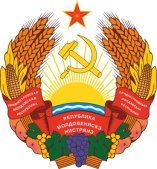 МIНIСТЕРCТВО ЕКОНОМIЧНОГО РОЗВИТКУПРИДНIСТРОВСЬКОIМОЛДАВСЬКОI РЕСПУБЛIКИ